The Impact of the Marine and Coastal Access Act (2009) on Welsh Inshore Fisheries and Marine Management.AbstractThis paper is based on a qualitative study undertaken between April 2016 and February 2017 of key informants and secondary documents concerned with the management of the Welsh marine environment in the pre and post Marine and Coastal Access Act (2009) (MCAA) era. Since taking over direct responsibility for the Welsh marine environment, the Welsh Government has failed to integrate fisheries management and marine conservation as effectively as has been achieved by relevant English authorities, particularly Inshore Fisheries and Conservation Authorities (IFCAs). A key contributing factor to this failure is that, whilst MCAA created a clear statutory framework for England’s IFCAs, Welsh Government resisted the imposition of similar management duties for Wales, and, subsequently, the National Assembly for Wales has not used its legislative powers to create a suitably robust Welsh regime. Furthermore, the suspension in 2016 of the stakeholder ‘Inshore Fisheries Groups’ has partly dismantled the relatively weak co-management regime in Wales. Although the Welsh Marine Fisheries Advisory Group remains, its scope has been much reduced. Post MCAA, the Welsh system has centralised decision making, creating a more remote and less responsive management structure than had existed previously. KeywordsMarine and Coastal Access Act; Welsh Government; co-management; deliberative democracy; political pragmatism; devolutionIntroductionInshore waters up to six nautical miles from the coast fall outside the scope of the EU Common Fisheries Policy. Under the Sea Fisheries Regulation Act 1966, which consolidated fisheries regulation Acts dating from 1888, the inshore fisheries around the coast of England and Wales had been managed and enforced by twelve Sea Fisheries Committees (SFCs), which had powers to make byelaws to restrict or prohibit fishing, taking of fish and methods of fishing, as well as regulating fisheries for shellfish. SFCs had the power to appoint fishery officers who had enforcement powers against vessels involved in sea fishing. Although SFCs had been operating for over 100 years, the aim of a 2004 review of marine fisheries and environmental enforcement, the ‘Bradley Review’, was to recommend options for the most effective organisation of enforcement to meet conservation objectives and the long-term needs of the fishing industry in England and Wales. It noted that “…local control and stakeholder involvement in Sea Fisheries Committees is a critical factor”, and concluded there was a place for such committees, albeit in need of modernisation and development in terms of their functions to be reflected in a name change such as “Inshore Fisheries and Environmental Managers”.  The report recommended a single Welsh SFC. Subsequently, on 3 April 2008, UK Government published a draft Marine Bill addressing marine conservation zones, spatial planning, licensing, enforcement and coastal access for recreational purposes, as well as inshore fisheries management. During its passage, Welsh Government (WG) put forward its own agenda for the management of Welsh inshore fisheries.The outcome was the Marine and Coastal Access Act 2009 (hereafter referred to as MCAA) which introduced a new system of marine management in the UK, its provisions covering the inshore (0-12 miles) and offshore (12-200 miles) regions. MCAA was deemed necessary to ensure “…clean healthy, safe, productive and biologically diverse oceans and seas, by putting in place better systems for delivering sustainable development of the marine and coastal environment”.   It created the independent Marine Management Organisation to deliver marine functions in relation to England and for non-devolved UK matters. MCAA also established a marine policy framework for the UK, including provisions for a joint, high-level UK Marine Policy Statement and regional marine plans.MCAA covers marine planning, licensing, creation and management of Marine Conservation Zones (MCZs), management of inshore fisheries, enforcement powers and coastal access. MCAA does not apply uniformly across the whole of the UK, the arrangements for the management of inshore fisheries are different in England, Wales, Scotland and Northern Ireland. The impacts of MCAA have been explored from a variety of perspectives; ecosystem protection, stakeholder engagement, marine spatial planning, highly protected marine reserves, failures of participatory processes to advance MCZs; efficacy of inshore fisheries co-management ; satisfaction of stakeholders in fisheries co-management amongst English Inshore Fisheries and Conservation Authorities (IFCAs) and failures to significantly reduce the complexity of English marine management structures. Future developments are also analysed with respect to the UK. However, although MCAA created a `Welsh Zone’, extending the jurisdiction of the Welsh Ministers for certain functions to the median line, discussion of the impacts of MCAA on Wales is notably absent in the published literature. This paper addresses this knowledge gap by examining the impact of MCAA on the management of Welsh inshore fisheries and marine conservation management. Our study compliments Pieraccini and Cardwell’s (2016) analysis of post-MCAA fisheries co-management in England and Scotland.  Their study considered the change through two theoretical perspectives, “…Habermasian deliberative democracy and Deweyan political pragmatism”. The authors identified and tested three aspects of fisheries co-management; actors’ authority over decision making (empowerment); actors’ diversity (membership); the right to self-nomination (procedures for external inclusion); they concluded that “…the three key elements of co-management identified are more developed in England than they are in Scotland”. Since Pieraccini and Cardwell’s (2016) paper was published, the authors have undertaken a study of Welsh inshore fisheries and marine management enabling comparison with Wales. Fig. I: The location of Wales within the British Isles and its Marine Protected Areas (Excluding RAMSAR sites and SSSIs)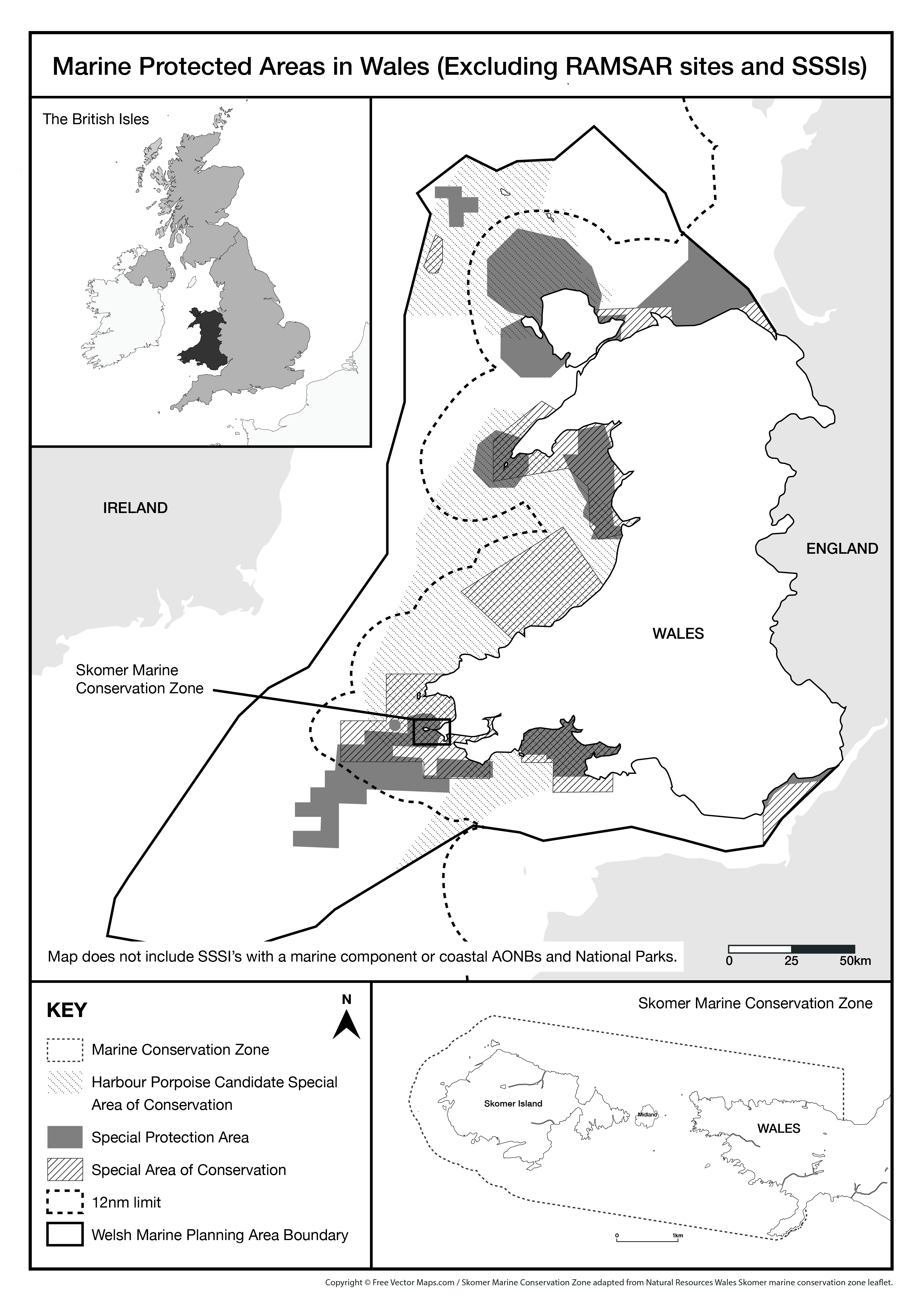 Prior to the SFCs with responsibility for Welsh inshore fisheries management being dissolved on the commencement of MCAA, WG announced that Welsh Ministers would “…manage our marine environment and fishing industry” rather than create a Welsh IFCA . On the introduction of MCAA, WG assumed full responsibility for the management and enforcement of sea fisheries around the Welsh coast, delivered by a new, highly-centralised, in-house Fisheries Unit reporting directly to the Minister. In 2013 this Unit was merged with WG’s Marine Branch to form the Marine and Fisheries Division (MFD).From an inshore fisheries management perspective, this was surprising as the Welsh commercial sea fisheries sector is dominated by small-scale vessels (93 per cent are less than 10 metres in length) targeting different types of species on a seasonal or opportunistic basis, predominantly in inshore fishing grounds. Fishing grounds are localised, occasionally exploited by larger foreign or UK owned vessels targeting particular species such as scallops. Given the Bradley Review’s emphasis on the need for “…local control and stakeholder involvement,” the highly centralised model favoured by WG seemed to go against its advice and against best practice as outlined in numerous case studies.  The aim is to examine how the application of MCAA in Wales has led to a distinctive Welsh marine and fisheries management regime, and apply Pieraccini and Cardwell’s theoretical lens to investigate the nature of Welsh inshore marine management with respect to three indicators of co-management. Our objectives are to: compare the different ways in which MCAA applies in Wales compared to England; consider how the management structures set up by WG and the strategies it has employed since assuming power over Welsh marine resources relate to suggested best-practice in the management of communal resources as recommended by the institutional school of communal resource management; and compare key elements of the post-MCAA Welsh marine and fisheries management structure against Arnstein’s (1969) ladder of participation. This improves understanding of Welsh inshore fisheries and marine management and provides an opportunity to test the post-MCAA Welsh system against Pieraccini and Cardwell’s findings. This case study demonstrates the consequences of adopting a centralised model of marine and fisheries management with implications for all coastal states.First the key theoretical issues relating to inshore marine management are examined followed by an explanation of the research methodology. Finally, the form and function of the Welsh post-MCAA marine and fisheries management structure are compared against theoretical best practices.  The Theoretical Context2.1 Co-management of Communal Natural ResourcesInshore fisheries and the marine environment are communal resources, shared between commercial fishermen, often from different communities and countries and different types of users. A healthy marine environment attracts recreational divers and recreational fishermen with secondary benefits to hotels, restaurants and other tourist related businesses that may have no direct interaction with the local marine environment. Co-management is a goal of many institutions responsible for maintaining their productivity, the principle implying that centralised state management is shared with others. In recognising the problems of over-simplifying state versus local actors, plus acknowledging the complexities in the term community, Pieraccini and Cardwell advocate that “…co-management is …best conceptualised not as a formal inter-scalar partnership, but an iterative, collaborative problem solving process.”  Prior to the WG takeover of the management of Welsh inshore fisheries, it undertook discussions with stakeholders to ascertain what type of management model might be adopted. A study of eight co-management schemes identified characteristics that enabled them to operate effectively.  The key findings were that stakeholder groups should be wide-ranging and the co-management groups should be formalised within the fisheries management structure, consistent with the institutional school of communal management who emphasise the limitations of centralised management. However co-management remains contested.Despite Woolmer’s study demonstrating the benefits of co-management –including increased understanding between stakeholder groups and between stakeholders and managers, more effective fisheries management measures and increased willingness to comply with regulations - WG adopted a centralised management model. 2.2 Deliberative Democracy versus a Pragmatist Approach to Co-Management Important in the discussion of co-management is the question, who has the power of identifying participants and how is that determined? Pieraccini, and Cardwell focus upon three elements; deliberative democracy, co-management, and pragmatism. Deliberative democracy states that institutions should enable individuals or groups affected by particular decisions to engage in rational discourse, leading to mutual understanding, a key outcome of Habermas’s proceduralist approach. ‘According to discourse theory, the success of deliberative politics depends not on a collectively acting citizenry but on the institutionalization of the corresponding procedures and conditions of communication. For deliberative democracy to be legitimate, all stakeholders need to have a voice in decision making, those affected defined as ‘…anyone whose interests are touched by the foreseeable consequences of a general practice regulated by the norm at issue.In contrast, Dewey’s `pragmatist approach’ emphasises that decision making is a messier process involving multiple, partial perspectives and understandings. Dewey’s idea of an `emergent public’ is an “…assembly of people called into being by the problem of being affected by actions that are beyond their individual control”, virtually defining the communal nature by which marine resources are used. Users may have different perspectives, but need to understand other viewpoints to achieve a pragmatic outcome, probably involving compromise. This contrasts with Habermas’s idea of selfless, moral individuals able to make value-free judgements based on evidence, exempt from pre-conceived ideas. Given the nature of marine management, Pieraccini and Cardwell conclude that the pragmatic approach is the most compelling way of organising decision-making within a co-management regime. This is because marine fisheries impacts not only on fishermen, but also conservationists, recreational boat users and anglers, tourist businesses, divers, shore-based services, supplying all these sectors and being supplied by them. As questions regarding the sustainability of fisheries resources become more prominent, an emergent public  becomes more aware of the issues and in turn more interested in participating in decisions that affect the resource and in this way fuels a demand to become more involved .  The importance of this idea for co-management is that there needs to be a right for “…members of the public to emerge and self-identify in response to a problem that they see as affecting them, and create of themselves an interested public... and that …potential co-management stakeholders should be allowed to self-nominate, rather than only being chosen by an external body.” To ensure that such a body doesn’t become too unwieldy, sifting of potential stakeholders is necessary, but this should be transparent and the organising authority should explain its reasons for non-inclusion. Pieraccini, and Cardwell therefore argue that for co-management of fisheries to be legitimate, it needs to incorporate “…empowerment (from classical co-management literature), deliberants’ diversity (from Habermas), and ways to limit external exclusion by giving the opportunity to members of the public to self-nominate (from Dewey)”. On the basis of these three criteria, they identified the main differences between Scottish Inshore Fishing Groups (SIFGs) and English IFCAs concluding that the three key elements of co-management are more developed in England than Scotland.MethodologyOur research was undertaken from April 2016 to February 2017. A qualitative approach was adopted based upon semi-structured interviews with key interviewees who represented fishing groups within Wales, officers of marine conservation organisations with responsibility for Wales and individuals who had provided evidence to the National Assembly of Wales(NAW) Environment and Sustainability Committee on the 2012 consultation on the failed introduction of Highly Protected Marine Conservation Zones.  These interviews were undertaken face to face, by Skype or telephone. A snowball technique enabled the researchers to reach individuals who had been, or still were, members of the two post-MCAA liaison and advisory bodies, namely, the Inshore Fishing Groups (IFGs), or the Welsh Marine Fisheries and Advisory Group (WMFAG).  All responses were treated confidentially, other than where their views had already been made public, for example in minutes of meetings or correspondence available on the internet. The records of the interviews were fully transcribed, whilst the data from all IFG and WMFAG minutes were systematically transferred to spreadsheets to compare key elements of business such as numbers attending, makeup of attendees, agendas, who raised issues and whether the issues were resolved satisfactorily in that or subsequent meeting. All data was stored in compliance with the ethical standards of the University of the West of England. Twenty-four individuals participated including commercial and recreational fishermen (some of who were former IFG members and chairpersons), current and former WMFAG members, representatives from IFCAs, marine conservationists, independent marine consultants and academics working on marine related issues, and former Fisheries Officers who had worked in the pre and post-MCAA management regime. WG MFD and Natural Resources Wales (NRW) declined our invitations to participate.  Secondary sources included minutes of meetings (WMFAG, the IFGs, Seafish Wales Advisory Committee and the Environment and Sustainability Committee of the Welsh Assembly, such as the 2012 WG review of the post-2010 management regime) as well as Hansard and the NAW Record of Proceedings. The archives of the former South Wales SFC provided information on enforcement and prosecutions and allowed comparison of the quality of information regarding issues relating to fisheries management with post-2010 sources.  Freedom of Information requests were made to WG MFD.MCAA implementation for inshore fisheries and conservation as applied to Wales and EnglandTwo factors are striking when comparing the post-MCAA Welsh and English inshore fisheries and conservation structures; first the lack of statutory duties on Welsh fisheries and conservation managers, in contrast to the comprehensive IFCA framework; second, the non-statutory and limited liaison/advisory nature of the groups that interact most closely with the fishing and wider marine management stakeholders, namely WMFAG and the South, Mid and North Wales Inshore Fishing Groups.  Fig. 2: Comparing the post-MCAA marine conservation and fisheries management powers and duties as applied to England and Wales  Thus the Welsh Ministers retain close control, through the MFD, of all key aspects of inshore marine management. 4.1 Part 6 of MCAA: Management of Inshore Marine Fisheries and Conservation 4.1.1 England: Inshore Fisheries Conservation Authorities (IFCAs)We set out the English system here to facilitate a clear comparison with the Welsh regime. MCAA confers power on the Secretary of State to create inshore fisheries conservation districts in England, for each of which there must be an Inshore Fisheries Conservation Authority.   Membership, powers and duties of IFCAs are comprehensively set out.  Two duties are imposed on an IFCA: firstly, managing the exploitation of sea fisheries in its district; secondly, ensuring that the conservation objectives of any MCZ in its district are furthered, without being compromised by its fisheries management duties.  In England, the key duties of an IFCA are to manage the exploitation of the fishery and to protect any MCZs in its district.  IFCAs also have powers, including making byelaws for the purpose of performing these duties, as well as enforcement powers.  Under the Habitats Regulations, all public bodies (including IFCAs) must exercise any functions which are relevant to nature conservation to secure compliance with the EU Habitats Directive.  IFCAs are also identified as a `relevant authority’, with power to establish or contribute to establishing management schemes for European Marine Sites (EMS).  Where an IFCA district adjoins a Welsh inshore region, it “…must take the steps it considers appropriate to co-operate with the Welsh Ministers”. The remit of IFCAs is therefore founded on the basis of the need to integrate conservation objectives with one of the key anthropogenic pressures impacting the marine environment: fisheries.4.1.2 Wales: Inshore Fisheries in Wales: The Role of the Welsh GovernmentFor Wales, the position is set out in a much shorter Chapter.   Welsh Ministers have the power to make any provision which an IFCA could make under section 155, i.e. make byelaws for the purpose of managing the exploitation of the fishery and furthering the conservation objectives of MCZs, but powers are discretionary, and Welsh Ministers cannot be required to exercise them.  In relation to Wales, MCAA is silent as to duties equivalent to those imposed on IFCAs: in other words, in Wales, there is no statutory requirement to manage the exploitation of the fishery resource, or to further the conservation objectives of MCZs, or to co-operate with adjoining English IFCAs.  The underlying reasons for this situation relate to the devolution settlement. During the passage of MCAA, the Welsh Minister for Rural Affairs adopted the position that it was politically unacceptable for Westminster to impose duties on the Welsh Ministers:  “…there seems to have been a great deal of interest in the duties placed, or not placed, on Welsh Ministers as they relate to IFCAs in the Marine Bill. … I do not agree with the principle that UK legislation should put duties on Welsh Ministers. Giving us powers… is important, but placing duties on us is not appropriate for UK legislation... Welsh Ministers will be accountable to the Assembly and to the people of Wales… on any implementation of powers”.  This issue was discussed in NAW Sustainability Committee and in Westminster.  The Member of Parliament for Bridgend stated:  “It is a matter of great concern that the Bill does not provide any duty towards sustainable inshore fisheries management in Wales... A specific responsibility for sustainable fisheries management and the promotion of marine conservation zones should be placed on Welsh Ministers... The Bill presents the one opportunity for such a legal and lasting commitment, as the National Assembly has no power to lay down such duties. Wales must not be left with a lower standard of certainty and accountability for fisheries management than England”.The Minister and WG’s lawyer argued that the democratic accountability of Welsh Ministers was greater than IFCAs, and that there would be little difference between the Welsh and English management regimes. Consequently, no duties were imposed on Welsh Ministers under MCAA.It is also a source of contention that, under the Habitats Regulations, whereas IFCAs are `relevant authorities’ in respect of EMS management, and historically the Welsh SFCs had been, the WG MFD is not.    As noted above, relevant authorities may exercise their EMS management functions in collaboration with others, and in Wales generally do so through long-established (though non-statutory) relevant authority groups (RAGs).  Despite WG’s separate duty as a `competent authority’ to contribute to EMS conservation and its earlier assurances that proposed changes arising from MCAA would not affect its participation in RAGs,, WG MFD has, since MCAA, declined to contribute to the work of RAGs in Wales. Loss of the Welsh fisheries management authority from RAG membership undermines fully integrated and collaborative management approaches. Despite having the legislative competence to do so since 2011, NAW has not imposed enforceable IFCA-style duties on WG. Under the MCAA framework, there remains a weakness, as the executive powers on WG cannot be enforced. NAW could address this lacuna in the Welsh inshore fisheries regime by bringing forward primary legislation setting out a more robust statutory framework for Wales with enforceable duties placed on the Welsh inshore fisheries manager, including mechanisms to deliver conservation objectives and to work collaboratively with other fisheries managers.  4.2 The post-2010 Welsh Inshore Fisheries Management StructureThe Minister for Rural Affairs took over responsibility in April 2010. Forums for stakeholder dialogue were introduced by establishing the Welsh Marine Fisheries Advisory Group (WMFAG) and three Inshore Fisheries Groups (IFGs) representing North, Mid and South Wales. Unlike IFCAs, MCAA does not set out membership, powers and duties of these Welsh bodies and, as with Scottish Inshore Fisheries Groups (SIFGs), they have no statutory powers or duties. Minutes of IFG meetings suggest that their most important function was stakeholder liaison. Apart from specifying that IFGs and WMFAG had no more than one representative from an environmental organisation, a study of the IFG minutes suggests a fluid membership, and commercial fishing-heavy representation on the three groups.  The intention seems to have been to create a participatory structure whereby stakeholders could express their opinions, experiences and ideas in geographically distinctive IFGs. IFG information would then be analysed and discussed further at WMFAG, which would make recommendations to the Minister. IFGs seem intended to have acted as sounding boards and information conduits from WG to stakeholders, in theory, enabling a participatory process to operate within a centralised system, but to be effective the information being passed upwards would need to produce results `on the ground’. The danger was that if this did not happen, fishermen and other stakeholders within the IFGs might become disillusioned and would view the participative process as a form of tokenism.  4.2.1 Inshore Fishing GroupsComprised mainly of representatives from WG (MFD officers), commercial fisheries associations, recreational fishermen, environmental interest groups, and Natural Resources Wales  , IFG purposes were as shown in Table 1. In the consultation period, the NGO umbrella group Wales Environment Link (WEL) supported the proposals, but warned that “…membership of both the WMFAG and IFGs must be open, transparent, communicative and clear”,…  that the membership is equally weighted and all stakeholders are appropriately represented” and that “advice from both the IFGs and the WMFAG to the Minister, along with the associated minutes and agendas of meetings should be made publicly available”.  Despite this, one respondent told us that IFGs had “…little or no conservation remit”. Conservation interests were limited to NRW and one other, and were outnumbered by MFD and the commercial fishing industry representatives. According to three of our respondents, NRW did not attend in their conservation advocacy role but as the statutory environment and nature conservation advisor, and IFG minutes indicate that when present NRW  explained WG policy rather than advocated for environmental issues.  Thus, IFGs contained only one independent conservation representative. Unlike IFCAs, neither IFG nor WMFAG minutes were available on the WG website and had to be accessed via a Freedom of Information request. Several respondents including a past IFG chairperson commented that paperwork was frequently circulated less than 48 hours before a meeting, hampering members from canvassing the views of those they represented and undermining the basis of the stakeholder-led management structure.  Where the Minister or MFD rejected WMFAG advice, reasons were not provided. While IFGs enabled regional issues to be raised, increased bureaucracy meant longer time-scales for decision making, as compared with the earlier SFC regime.  Once the system was operating, further weaknesses were exposed. Arnstein outlines a `ladder of participation’. At levels one and two, forms of non-participation are used by powerful actors to impose their agendas. Participation as tokenism (levels three to five) occurs when participants hear about interventions and may say something about them, which power holders denote as ‘input’. However, participants are unlikely to have any effect on the intervention. At levels six to eight, participation provides citizens with more power to negotiate and change the status quo.Prior to the setting up of IFGs, the fifth goal of the 2008 Welsh Fisheries strategy was to develop `partnership working’ , implying level six on the ladder. One respondent indicated that IFGs members believed that they would, via the WMFAG, directly influence fisheries policy.  In practice, IFGs had little influence on decision makers. Ideas were filtered via WMFAG, which itself made limited progress. By the spring of 2014, IFG minutes reflect frustration among members who believed that their views had been ignored in the numerous consultations that had been initiated since 2010:“…although issues had previously been discussed during meetings members felt that opinions put forward had been overlooked” . A number of respondents told us that business related to conservation initiatives was…”exclusively top-down, usually highly selective and very short briefings from WG officials.  No discussion was allowed, just brief updates”. Thus, in practice, IFGs were operating at no more than level two or three on Arnstein’s ladder. In November 2016, they were suspended.4.2.2 The Welsh Marine Fisheries Advisory Group (WMFAG)The original remit of the WMFAG is outlined in Table 2.Membership was determined by WG, but it appears to have been ineffective: “It would be fair to say that that has had a bit of a bumpy ride for the first couple of years of its existence. There has not been an awful lot of progress in terms of recommendations made”. By August 2016, WMFAG’s six roles had been reduced to one: “…to assist us in formulating appropriate policies, plans, strategies and law related to marine fisheries in Wales”. It still acted as an adviser but lacked power as WG could ignore its recommendations. Although not suffering the same fate as IFGs, at best it sits at four or five on Arnstein’s ladder. It is dominated by commercial fishing interests; of the 14 members, nine represent commercial fishing groups, four are public bodies and just one represents environmental interests. Whilst WMFAG has been retained, it still appears to be ineffective. Following the suspension of the IFGs, its new role lacks clarity as there is no mechanism to take on board the concerns of stakeholders.In 2016, WG set out its policy on stakeholder engagement suggesting it was still seeking advice on how best to consult with stakeholders six years after it had taken responsibility for management, with pledges that its approach would be based upon participation with them. WG’s approach therefore seems to have simultaneously achieved two conflicting and potentially damaging outcomes. Firstly, by establishing IFGs dominated by industry-dominated groups, WG marginalised the role of environmental interests and wider stakeholder representation. Secondly IFGs also became `talking shops’, which led to frustration amongst the membership, which may hamper the creation of a more effective co-management regime in future. 4.3 Scottish Regional Inshore Fishing Groups (SRIFGs)Five Scottish Regional Inshore Fishing Groups (SRIFGs) represent Scottish inshore commercial fishing interests. SRIFGs are non-statutory bodies that can only advance management recommendations to Marine Scotland. SRIFGs aim to improve the management of inshore fisheries in the 0-6 nautical mile zone of Scottish waters, and give commercial inshore fishermen a strong voice in wider marine management. They function more like former Welsh IFGs and WMFAG, but have more influence than either, including a well-established website.  SRIFGs have representatives only from the commercial fishing sector, dominated by large fishermen’s associations whose representatives sit on multiple SRIFGs. 4.4 Comparing IFCAs, SRIFG, IFGs and WMFAGIn contrast to the Welsh and Scottish groups, IFCAs have representatives from ten sectors apart from commercial fishing, providing a broader range of viewpoints.  Whilst Welsh IFGs were broader than SRIFGs, WMFAG’s requirement that members were experts in fisheries management excluded many `emergent groups and individuals’ lacking technical expertise. IFG requirements that members needed to `demonstrate knowledge of and experience relevant to the fishing industry’ would similarly have been a barrier to self-inclusion. In practice, according to some of our IFG and WMFAG respondents, WG controlled IFG and WMFAG membership and revoked membership with no mechanism for objection by members.When applying deliberative democracy, co-management, and pragmatism to the Welsh system neither the former IFGs nor WMFAG have statutory authority and therefore lack empowerment. However, it was possible for individuals, normally commercial fishermen, local authority and other professionals, such as harbour officials to attend meetings, providing slightly greater opportunity for self-nomination than for SRIFGs, albeit within a narrow range of interest groups. Nomination for inclusion on IFGs was allowed if individuals were identified as having relevant scientific background or as suitable chairpersons. Thus, whilst membership of IFGs might have been slightly less exclusive than SRIFGs, IFG and WMFAG minutes indicate that in practice very narrow groups dominated discussions. Agendas were guided by MFD and, to a lesser extent, representatives of commercial fishing groups. As the lack of progress on IFGs became more apparent, especially from 2014, inclusivity of membership of the groups almost became irrelevant as attendance by non-WG groups began to fall, disillusionment with the lack of progress increased.  Therefore, even had membership been more inclusive, it seems unlikely that emergent groups would have wanted to attend such unproductive meetings.  Since the suspension of IFGs only WMFAG remains, but its remit has been criticised for separating the wider marine environment and ‘fisheries’, despite the fact that “…the recommendations of the group have direct implications for the environment”. 5: ConclusionsThe post MCAA Welsh system centralised decision-making, creating a more remote, less responsive management structure than had existed previously. The non-statutory IFGs and WMFAG fail Dewey’s democratic legitimacy test with respect to the three elements of co-management; empowerment, inclusiveness of membership and procedures allowing self-nomination. Despite reiterating the desire “…to improve management of local fisheries as a partnership between WG and fishermen” and the Minister’s  “…ultimate ambition… that the Welsh Government co-manages our fisheries with stakeholders…”, there is no evidence that co-management has been practised in post-MCAA Wales.Additionally, MCAA did not create marine conservation duties for WG and the NAW has not used its legislative powers to create enforceable duties akin to those of the IFCAs. Thus, in Wales, the inshore fisheries management regime responsible for managing some of the most damaging impacts in marine protected areas, has side-stepped its responsibilities with respect to improving their management and condition by failing to implement less damaging fishing activities. Although a substantially greater proportion of the Welsh inshore marine environment is under an MPA designation and therefore, on paper, better protected than those of England or Scotland, in practice, proactive management is lacking and this apparent protection is often ineffective. This is exacerbated by what is now acknowledged as resource and capacity constraints, delaying WMFAG’s priority workstreams on fisheries and the introduction of improved management measures for EMS to ensure compliance with the Nature Directives. However it could be argued that an equally important reason is that, in its inshore fisheries management function, WG has not engaged meaningfully with the EMS RAGs, despite having being invited multiple times, reflecting its tendency to separate fisheries from marine management. The fundamental weakness in the adoption of MCAA in Wales was the failure to create enforceable IFCA-style duties. The view that there would be greater democratic accountability in Wales than in England has not been realised, resulting in extremely slow progress with respect to fisheries, marine conservation management and the creation of MCZs. The failures are exacerbated because the `emergent public’ has failed to emerge with sufficient force to ensure that its elected representatives have acted.Our findings have implications for the wider post-Brexit governance regime in the UK where powers are being transferred from the EU to Westminster, with no guarantee that accompanying duties will be adopted. The Welsh case study also demonstrates that as predicted by Ostrom, the scale of management needs to be appropriate for the scale at which the marine environment is used, whether for fishing or wider purposes.AcknowledgementsThe authors would like to thank the two reviewers for their constructive comments and Jamie Roxburgh, of UWE, Bristol for producing the maps.FundingThis research did not receive any specific grant from funding agencies in the public, commercial, or not-for-profit sectors.Declarations of interest: noneReferences and endnotesEnglandEnglandWalesMinisterial teamMinisterial teamIFCA duties1. Manage the exploitation of sea fisheries resources (Section 153).2. Seek to ensure that the conservation objectives of any MCZ are furthered (S. 154)3. Where an IFCA district adjoins a Welsh inshore region, “must take the steps it considers appropriate to co-operate with the Welsh Ministers” (S. 174. Habitats Regulations4. Must exercise any functions which are relevant to nature conservation to secure compliance with the Habitats Directive (Regs. 7 &9).Ministerial powers1. Make any provision which an IFCA could make under section 155, i.e. make byelaws to manage the exploitation of the fishery2. Enforcement 3. Further the conservation objectives of MCZs.Cabinet Secretary for Environment and Rural AffairsIFCA duties1. Manage the exploitation of sea fisheries resources (Section 153).2. Seek to ensure that the conservation objectives of any MCZ are furthered (S. 154)3. Where an IFCA district adjoins a Welsh inshore region, “must take the steps it considers appropriate to co-operate with the Welsh Ministers” (S. 174. Habitats Regulations4. Must exercise any functions which are relevant to nature conservation to secure compliance with the Habitats Directive (Regs. 7 &9).Ministerial powers1. Make any provision which an IFCA could make under section 155, i.e. make byelaws to manage the exploitation of the fishery2. Enforcement 3. Further the conservation objectives of MCZs.DEFRADEFRAIFCA duties1. Manage the exploitation of sea fisheries resources (Section 153).2. Seek to ensure that the conservation objectives of any MCZ are furthered (S. 154)3. Where an IFCA district adjoins a Welsh inshore region, “must take the steps it considers appropriate to co-operate with the Welsh Ministers” (S. 174. Habitats Regulations4. Must exercise any functions which are relevant to nature conservation to secure compliance with the Habitats Directive (Regs. 7 &9).Ministerial powers1. Make any provision which an IFCA could make under section 155, i.e. make byelaws to manage the exploitation of the fishery2. Enforcement 3. Further the conservation objectives of MCZs.Marine and Fisheries DivisionIFCA duties1. Manage the exploitation of sea fisheries resources (Section 153).2. Seek to ensure that the conservation objectives of any MCZ are furthered (S. 154)3. Where an IFCA district adjoins a Welsh inshore region, “must take the steps it considers appropriate to co-operate with the Welsh Ministers” (S. 174. Habitats Regulations4. Must exercise any functions which are relevant to nature conservation to secure compliance with the Habitats Directive (Regs. 7 &9).Ministerial powers1. Make any provision which an IFCA could make under section 155, i.e. make byelaws to manage the exploitation of the fishery2. Enforcement 3. Further the conservation objectives of MCZs.MMOMMOIFCA duties1. Manage the exploitation of sea fisheries resources (Section 153).2. Seek to ensure that the conservation objectives of any MCZ are furthered (S. 154)3. Where an IFCA district adjoins a Welsh inshore region, “must take the steps it considers appropriate to co-operate with the Welsh Ministers” (S. 174. Habitats Regulations4. Must exercise any functions which are relevant to nature conservation to secure compliance with the Habitats Directive (Regs. 7 &9).Ministerial powers1. Make any provision which an IFCA could make under section 155, i.e. make byelaws to manage the exploitation of the fishery2. Enforcement 3. Further the conservation objectives of MCZs.Welsh Marine Fisheries Advisory GroupIFCA duties1. Manage the exploitation of sea fisheries resources (Section 153).2. Seek to ensure that the conservation objectives of any MCZ are furthered (S. 154)3. Where an IFCA district adjoins a Welsh inshore region, “must take the steps it considers appropriate to co-operate with the Welsh Ministers” (S. 174. Habitats Regulations4. Must exercise any functions which are relevant to nature conservation to secure compliance with the Habitats Directive (Regs. 7 &9).Ministerial powers1. Make any provision which an IFCA could make under section 155, i.e. make byelaws to manage the exploitation of the fishery2. Enforcement 3. Further the conservation objectives of MCZs.IFCA Powers:1. Making byelaws (section 155)2. Enforcement (sections 165 and 166).10 IFCAs10 IFCAsIFCA duties1. Manage the exploitation of sea fisheries resources (Section 153).2. Seek to ensure that the conservation objectives of any MCZ are furthered (S. 154)3. Where an IFCA district adjoins a Welsh inshore region, “must take the steps it considers appropriate to co-operate with the Welsh Ministers” (S. 174. Habitats Regulations4. Must exercise any functions which are relevant to nature conservation to secure compliance with the Habitats Directive (Regs. 7 &9).3 Inshore Fisheries GroupsSuspendedNovember 2016IFCA Powers:1. Making byelaws (section 155)2. Enforcement (sections 165 and 166).10 IFCAs10 IFCAsIFCA duties1. Manage the exploitation of sea fisheries resources (Section 153).2. Seek to ensure that the conservation objectives of any MCZ are furthered (S. 154)3. Where an IFCA district adjoins a Welsh inshore region, “must take the steps it considers appropriate to co-operate with the Welsh Ministers” (S. 174. Habitats Regulations4. Must exercise any functions which are relevant to nature conservation to secure compliance with the Habitats Directive (Regs. 7 &9).Table 1: The purpose of IFGs and the expected abilities of IFG members Table 1: The purpose of IFGs and the expected abilities of IFG members Proposed functions of IFGsExpected abilities of IFG membersProvide proposals to WMFAG relating to fisheries management   within the group’s region.Demonstrate they can represent a wide range of people for a particular interest.Assist WMFAG to engage with those with interests in fisheries and the marine environment within the region.Demonstrate, where possible, that they are able to represent more than one organisationProvide feedback to wider stakeholders within the IFG region on local policy implicationsDemonstrate they are able to feedback to a wide range of stakeholders on local policy implicationsDemonstrate knowledge of and experience relevant to   the fishing industryDemonstrate they are able to attend quarterly meetings of the IFGTable 2: The purpose of WMFAGTable 2: The purpose of WMFAG1Provide expert advice to the Fisheries Unit and Minister for Natural Resources on issues relating to Fisheries Management2Assist the Fisheries Unit to engage with those with interests in fisheries and the marine environment3Feedback to the IFGs on national policy implications4Represent the views of the IFGs at WMFAG meetings5Monitor and evaluate the effectiveness of policies and strategies relating to fisheries management6Be closely linked to marine stakeholder structure and the Minister for Natural Resources